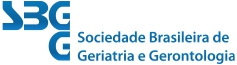 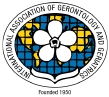 TEG/SBGG    –    2017– Bento Gonçalves - RS FORMULÁRIO        PARA        RECURSO       DO  RESULTADO  FINAL PRAZO: a patir da divulgação do resultado final do concurso, em 05 de julho de 2017, até as 18 horas de 14 de julho de 2017. Á        Comissão        de  Título  de  Especialista  em  Geriatria  da  SBGG    Data:____/____/____    Nome        candidato(a):__________________________________________________________________________CRM/UF:__________________  Fone: (__) _______________________ Fax: (__) ________________________Endereço:___________________________________________________________________________________Email:______________________________________________________________________________________Nº        de        inscrição:_________________________    Justificativa        do        candidato        –        Razões        da        solicitação        do        recurso:    ______________________________________________________________________________________    ______________________________________________________________________________________    ______________________________________________________________________________________    ______________________________________________________________________________________    ______________________________________________________________________________________    ______________________________________________________________________________________    ______________________________________________________________________________________    ______________________________________________________________________________________    ___________________________________________________________________________________________ Obs:    Preencher  o  formulário,  salvar,  anexar    a    mensagem    eletrônica,    com    a    expressão     “Recurso    CTEG”   no    campo    assunto,    e   enviar para o  endereço: nacional@sbgg.org.br , de 05 de julho de 2017 até as 18 horas de 14 de julho de 2017.       Solicitar        confirmação        de        recebimento.